Was bist du von Beruf?Ich bin… 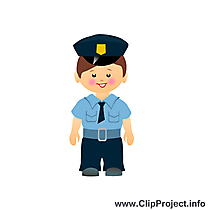 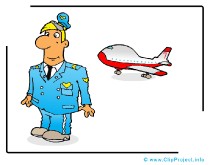 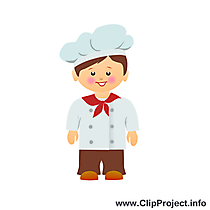 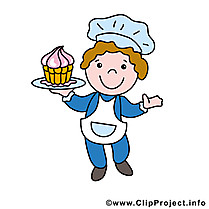 ___________________________________________________________________________________________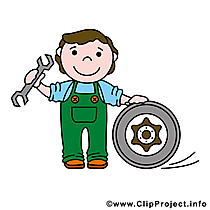 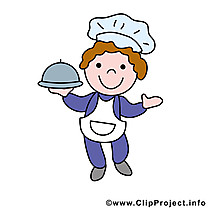 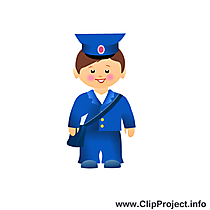 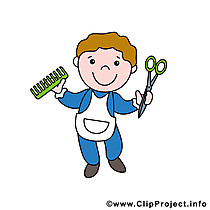 ___________________________________________________________________________________________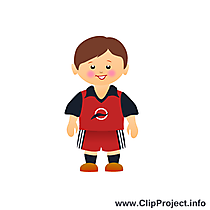 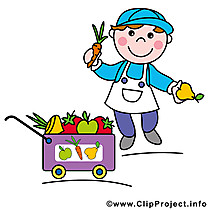 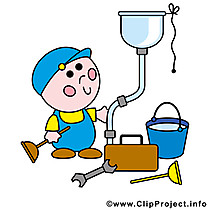 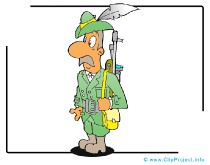 ___________________________________________________________________________________________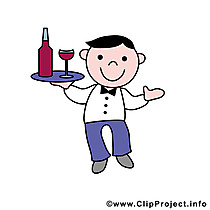 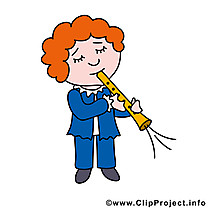 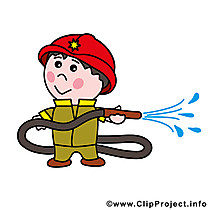 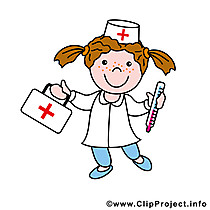 __________________________________________________________________________________________Wörter:die Krankenschwester, der Handwerker, der Friseur, der Pilot,                         der Briefträger, der Kellner, der Koch, der Polizist, der Bäcker / der Konditor, der KFZ-Mechaniker, der Gärtner, der Feuerwehrmann, der Ober / der Kellner, der Fußballspieler, der Jäger, der Musiker